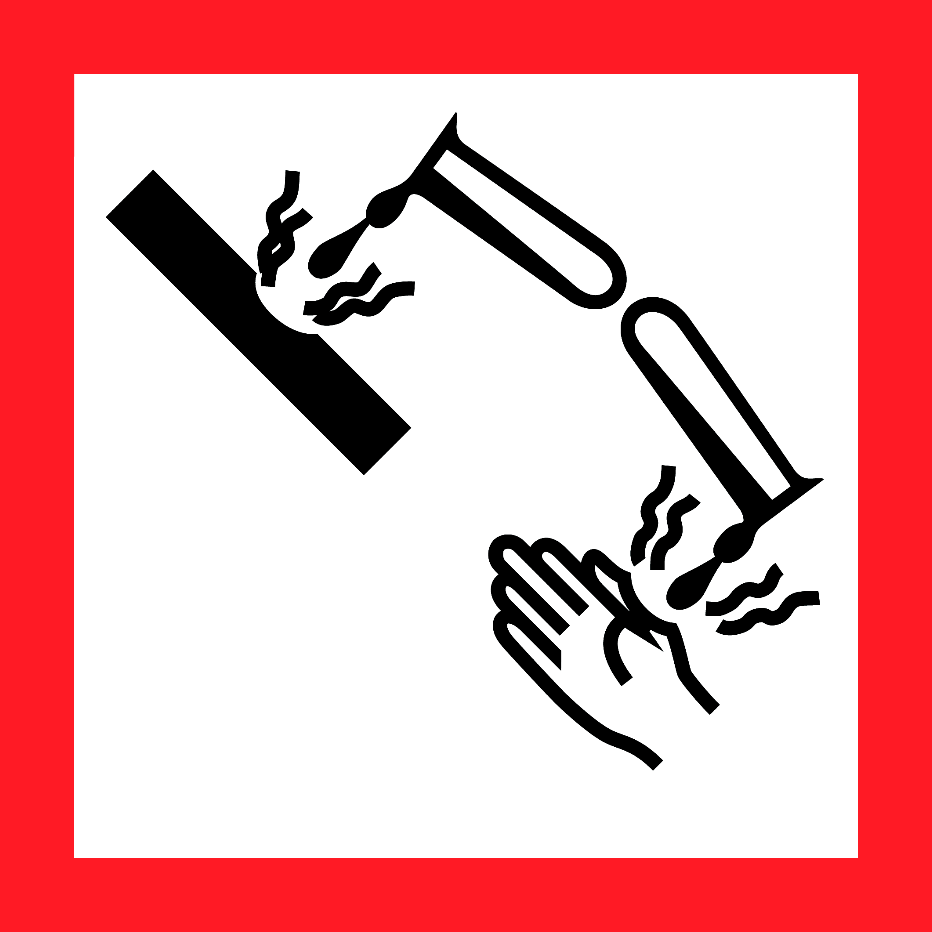 HAZARD STATEMENTS:May be corrosive to metals.Causes severe skin burns and eye damage.Causes serious eye damage.Harmful to aquatic life.PRECAUTIONARY STATEMENTS:Keep only in original container. Do not breathe dust or mist. Wash skin thoroughly after handling. Avoid release to the environment.Wear protective gloves /protective clothing/ eye protection/face protection.Wash contaminated clothing before reuse.Absorb spillage to prevent material damage. Store locked up. Store in corrosive resistant stainless steel container with a resistant inner liner. Dispose of contents/container to an approved waste disposal plant.IF SWALLOWED: Rinse mouth. Do NOT induce vomiting.IF ON SKIN (or hair): Remove/Take off Immediately all contaminated clothing. Rinse skin with water/shower.IF INHALED: Remove victim to fresh air and Keep at rest in a position comfortable for breathing. IF IN EYES: Rinse cautiously with water for several minutes. Remove contact lenses, if present and easy to do. Continue rinsing. Immediately call a POISON CENTER or doctor/physician.Supplier Identification & Emergency Phone#:See the Safety Data Sheet for more information.HAZARD STATEMENTS:May be corrosive to metals.Causes severe skin burns and eye damage.Causes serious eye damage.Harmful to aquatic life.PRECAUTIONARY STATEMENTS:Keep only in original container. Do not breathe dust or mist. Wash skin thoroughly after handling. Avoid release to the environment.Wear protective gloves /protective clothing/ eye protection/face protection.Wash contaminated clothing before reuse.Absorb spillage to prevent material damage. Store locked up. Store in corrosive resistant stainless steel container with a resistant inner liner. Dispose of contents/container to an approved waste disposal plant.IF SWALLOWED: Rinse mouth. Do NOT induce vomiting.IF ON SKIN (or hair): Remove/Take off Immediately all contaminated clothing. Rinse skin with water/shower.IF INHALED: Remove victim to fresh air and Keep at rest in a position comfortable for breathing. IF IN EYES: Rinse cautiously with water for several minutes. Remove contact lenses, if present and easy to do. Continue rinsing. Immediately call a POISON CENTER or doctor/physician.Supplier Identification & Emergency Phone#:See the Safety Data Sheet for more information.HAZARD STATEMENTS:May be corrosive to metals.Causes severe skin burns and eye damage.Causes serious eye damage.Harmful to aquatic life.PRECAUTIONARY STATEMENTS:Keep only in original container. Do not breathe dust or mist. Wash skin thoroughly after handling. Avoid release to the environment.Wear protective gloves /protective clothing/ eye protection/face protection.Wash contaminated clothing before reuse.Absorb spillage to prevent material damage. Store locked up. Store in corrosive resistant stainless steel container with a resistant inner liner. Dispose of contents/container to an approved waste disposal plant.IF SWALLOWED: Rinse mouth. Do NOT induce vomiting.IF ON SKIN (or hair): Remove/Take off Immediately all contaminated clothing. Rinse skin with water/shower.IF INHALED: Remove victim to fresh air and Keep at rest in a position comfortable for breathing. IF IN EYES: Rinse cautiously with water for several minutes. Remove contact lenses, if present and easy to do. Continue rinsing. Immediately call a POISON CENTER or doctor/physician.Supplier Identification & Emergency Phone#:See the Safety Data Sheet for more information.HAZARD STATEMENTS:May be corrosive to metals.Causes severe skin burns and eye damage.Causes serious eye damage.Harmful to aquatic life.PRECAUTIONARY STATEMENTS:Keep only in original container. Do not breathe dust or mist. Wash skin thoroughly after handling. Avoid release to the environment.Wear protective gloves /protective clothing/ eye protection/face protection.Wash contaminated clothing before reuse.Absorb spillage to prevent material damage. Store locked up. Store in corrosive resistant stainless steel container with a resistant inner liner. Dispose of contents/container to an approved waste disposal plant.IF SWALLOWED: Rinse mouth. Do NOT induce vomiting.IF ON SKIN (or hair): Remove/Take off Immediately all contaminated clothing. Rinse skin with water/shower.IF INHALED: Remove victim to fresh air and Keep at rest in a position comfortable for breathing. IF IN EYES: Rinse cautiously with water for several minutes. Remove contact lenses, if present and easy to do. Continue rinsing. Immediately call a POISON CENTER or doctor/physician.Supplier Identification & Emergency Phone#:See the Safety Data Sheet for more information.